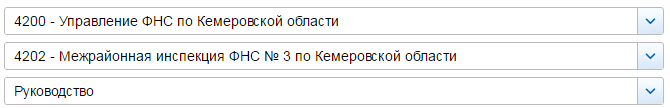 СВЕДЕНИЯ О ДОХОДАХ, ОБ ИМУЩЕСТВЕ И ОБЯЗАТЕЛЬСТВАХ ИМУЩЕСТВЕННОГО ХАРАКТЕРА ГОСУДАРСТВЕННЫХ ГРАЖДАНСКИХ СЛУЖАЩИХ ФНС РОССИИ, А ТАКЖЕ СВЕДЕНИЯ О ДОХОДАХ, ОБ ИМУЩЕСТВЕ И ОБЯЗАТЕЛЬСТВАХ ИМУЩЕСТВЕННОГО ХАРАКТЕРА ИХ СУПРУГОВ И НЕСОВЕРШЕННОЛЕТНИХ ДЕТЕЙ ЗА ПЕРИОД С 1 ЯНВАРЯ 2016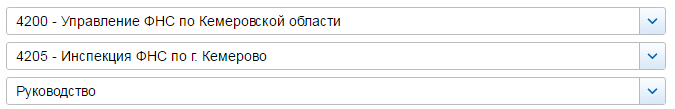 СВЕДЕНИЯ О ДОХОДАХ, ОБ ИМУЩЕСТВЕ И ОБЯЗАТЕЛЬСТВАХ ИМУЩЕСТВЕННОГО ХАРАКТЕРА ГОСУДАРСТВЕННЫХ ГРАЖДАНСКИХ СЛУЖАЩИХ ФНС РОССИИ, А ТАКЖЕ СВЕДЕНИЯ О ДОХОДАХ, ОБ ИМУЩЕСТВЕ И ОБЯЗАТЕЛЬСТВАХ ИМУЩЕСТВЕННОГО ХАРАКТЕРА ИХ СУПРУГОВ И НЕСОВЕРШЕННОЛЕТНИХ ДЕТЕЙ ЗА ПЕРИОД С 1 ЯНВАРЯ 2016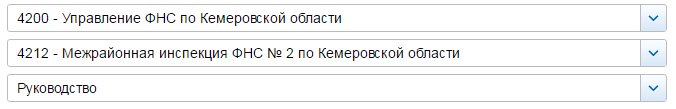 СВЕДЕНИЯ О ДОХОДАХ, ОБ ИМУЩЕСТВЕ И ОБЯЗАТЕЛЬСТВАХ ИМУЩЕСТВЕННОГО ХАРАКТЕРА ГОСУДАРСТВЕННЫХ ГРАЖДАНСКИХ СЛУЖАЩИХ ФНС РОССИИ, А ТАКЖЕ СВЕДЕНИЯ О ДОХОДАХ, ОБ ИМУЩЕСТВЕ И ОБЯЗАТЕЛЬСТВАХ ИМУЩЕСТВЕННОГО ХАРАКТЕРА ИХ СУПРУГОВ И НЕСОВЕРШЕННОЛЕТНИХ ДЕТЕЙ ЗА ПЕРИОД С 1 ЯНВАРЯ 2016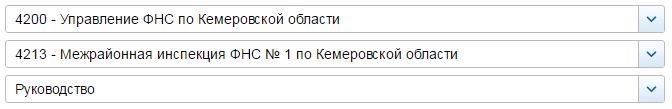 СВЕДЕНИЯ О ДОХОДАХ, ОБ ИМУЩЕСТВЕ И ОБЯЗАТЕЛЬСТВАХ ИМУЩЕСТВЕННОГО ХАРАКТЕРА ГОСУДАРСТВЕННЫХ ГРАЖДАНСКИХ СЛУЖАЩИХ ФНС РОССИИ, А ТАКЖЕ СВЕДЕНИЯ О ДОХОДАХ, ОБ ИМУЩЕСТВЕ И ОБЯЗАТЕЛЬСТВАХ ИМУЩЕСТВЕННОГО ХАРАКТЕРА ИХ СУПРУГОВ И НЕСОВЕРШЕННОЛЕТНИХ ДЕТЕЙ ЗА ПЕРИОД С 1 ЯНВАРЯ 2016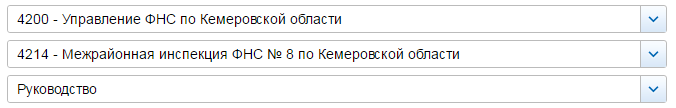 СВЕДЕНИЯ О ДОХОДАХ, ОБ ИМУЩЕСТВЕ И ОБЯЗАТЕЛЬСТВАХ ИМУЩЕСТВЕННОГО ХАРАКТЕРА ГОСУДАРСТВЕННЫХ ГРАЖДАНСКИХ СЛУЖАЩИХ ФНС РОССИИ, А ТАКЖЕ СВЕДЕНИЯ О ДОХОДАХ, ОБ ИМУЩЕСТВЕ И ОБЯЗАТЕЛЬСТВАХ ИМУЩЕСТВЕННОГО ХАРАКТЕРА ИХ СУПРУГОВ И НЕСОВЕРШЕННОЛЕТНИХ ДЕТЕЙ ЗА ПЕРИОД С 1 ЯНВАРЯ 2016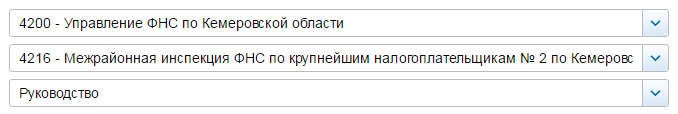 СВЕДЕНИЯ О ДОХОДАХ, ОБ ИМУЩЕСТВЕ И ОБЯЗАТЕЛЬСТВАХ ИМУЩЕСТВЕННОГО ХАРАКТЕРА ГОСУДАРСТВЕННЫХ ГРАЖДАНСКИХ СЛУЖАЩИХ ФНС РОССИИ, А ТАКЖЕ СВЕДЕНИЯ О ДОХОДАХ, ОБ ИМУЩЕСТВЕ И ОБЯЗАТЕЛЬСТВАХ ИМУЩЕСТВЕННОГО ХАРАКТЕРА ИХ СУПРУГОВ И НЕСОВЕРШЕННОЛЕТНИХ ДЕТЕЙ ЗА ПЕРИОД С 1 ЯНВАРЯ 2016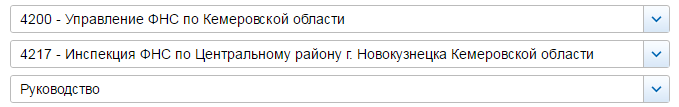 СВЕДЕНИЯ О ДОХОДАХ, ОБ ИМУЩЕСТВЕ И ОБЯЗАТЕЛЬСТВАХ ИМУЩЕСТВЕННОГО ХАРАКТЕРА ГОСУДАРСТВЕННЫХ ГРАЖДАНСКИХ СЛУЖАЩИХ ФНС РОССИИ, А ТАКЖЕ СВЕДЕНИЯ О ДОХОДАХ, ОБ ИМУЩЕСТВЕ И ОБЯЗАТЕЛЬСТВАХ ИМУЩЕСТВЕННОГО ХАРАКТЕРА ИХ СУПРУГОВ И НЕСОВЕРШЕННОЛЕТНИХ ДЕТЕЙ ЗА ПЕРИОД С 1 ЯНВАРЯ 2016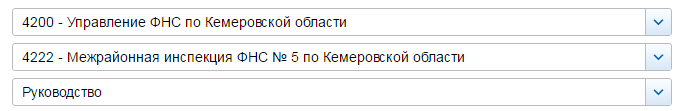 СВЕДЕНИЯ О ДОХОДАХ, ОБ ИМУЩЕСТВЕ И ОБЯЗАТЕЛЬСТВАХ ИМУЩЕСТВЕННОГО ХАРАКТЕРА ГОСУДАРСТВЕННЫХ ГРАЖДАНСКИХ СЛУЖАЩИХ ФНС РОССИИ, А ТАКЖЕ СВЕДЕНИЯ О ДОХОДАХ, ОБ ИМУЩЕСТВЕ И ОБЯЗАТЕЛЬСТВАХ ИМУЩЕСТВЕННОГО ХАРАКТЕРА ИХ СУПРУГОВ И НЕСОВЕРШЕННОЛЕТНИХ ДЕТЕЙ ЗА ПЕРИОД С 1 ЯНВАРЯ 2016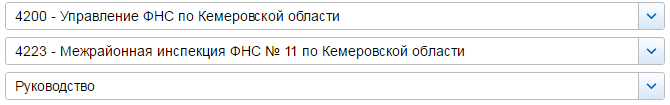 СВЕДЕНИЯ О ДОХОДАХ, ОБ ИМУЩЕСТВЕ И ОБЯЗАТЕЛЬСТВАХ ИМУЩЕСТВЕННОГО ХАРАКТЕРА ГОСУДАРСТВЕННЫХ ГРАЖДАНСКИХ СЛУЖАЩИХ ФНС РОССИИ, А ТАКЖЕ СВЕДЕНИЯ О ДОХОДАХ, ОБ ИМУЩЕСТВЕ И ОБЯЗАТЕЛЬСТВАХ ИМУЩЕСТВЕННОГО ХАРАКТЕРА ИХ СУПРУГОВ И НЕСОВЕРШЕННОЛЕТНИХ ДЕТЕЙ ЗА ПЕРИОД С 1 ЯНВАРЯ 2016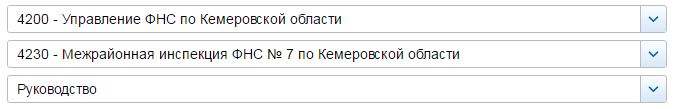 СВЕДЕНИЯ О ДОХОДАХ, ОБ ИМУЩЕСТВЕ И ОБЯЗАТЕЛЬСТВАХ ИМУЩЕСТВЕННОГО ХАРАКТЕРА ГОСУДАРСТВЕННЫХ ГРАЖДАНСКИХ СЛУЖАЩИХ ФНС РОССИИ, А ТАКЖЕ СВЕДЕНИЯ О ДОХОДАХ, ОБ ИМУЩЕСТВЕ И ОБЯЗАТЕЛЬСТВАХ ИМУЩЕСТВЕННОГО ХАРАКТЕРА ИХ СУПРУГОВ И НЕСОВЕРШЕННОЛЕТНИХ ДЕТЕЙ ЗА ПЕРИОД С 1 ЯНВАРЯ 2016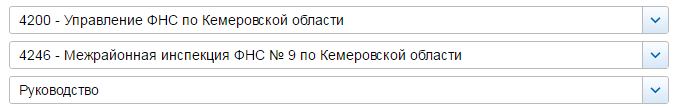 СВЕДЕНИЯ О ДОХОДАХ, ОБ ИМУЩЕСТВЕ И ОБЯЗАТЕЛЬСТВАХ ИМУЩЕСТВЕННОГО ХАРАКТЕРА ГОСУДАРСТВЕННЫХ ГРАЖДАНСКИХ СЛУЖАЩИХ ФНС РОССИИ, А ТАКЖЕ СВЕДЕНИЯ О ДОХОДАХ, ОБ ИМУЩЕСТВЕ И ОБЯЗАТЕЛЬСТВАХ ИМУЩЕСТВЕННОГО ХАРАКТЕРА ИХ СУПРУГОВ И НЕСОВЕРШЕННОЛЕТНИХ ДЕТЕЙ ЗА ПЕРИОД С 1 ЯНВАРЯ 2016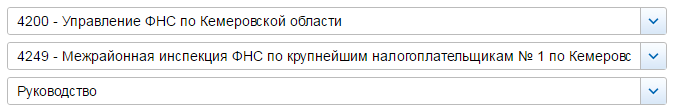 СВЕДЕНИЯ О ДОХОДАХ, ОБ ИМУЩЕСТВЕ И ОБЯЗАТЕЛЬСТВАХ ИМУЩЕСТВЕННОГО ХАРАКТЕРА ГОСУДАРСТВЕННЫХ ГРАЖДАНСКИХ СЛУЖАЩИХ ФНС РОССИИ, А ТАКЖЕ СВЕДЕНИЯ О ДОХОДАХ, ОБ ИМУЩЕСТВЕ И ОБЯЗАТЕЛЬСТВАХ ИМУЩЕСТВЕННОГО ХАРАКТЕРА ИХ СУПРУГОВ И НЕСОВЕРШЕННОЛЕТНИХ ДЕТЕЙ ЗА ПЕРИОД С 1 ЯНВАРЯ 2016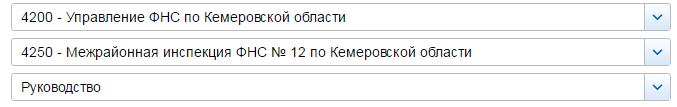 СВЕДЕНИЯ О ДОХОДАХ, ОБ ИМУЩЕСТВЕ И ОБЯЗАТЕЛЬСТВАХ ИМУЩЕСТВЕННОГО ХАРАКТЕРА ГОСУДАРСТВЕННЫХ ГРАЖДАНСКИХ СЛУЖАЩИХ ФНС РОССИИ, А ТАКЖЕ СВЕДЕНИЯ О ДОХОДАХ, ОБ ИМУЩЕСТВЕ И ОБЯЗАТЕЛЬСТВАХ ИМУЩЕСТВЕННОГО ХАРАКТЕРА ИХ СУПРУГОВ И НЕСОВЕРШЕННОЛЕТНИХ ДЕТЕЙ ЗА ПЕРИОД С 1 ЯНВАРЯ 2016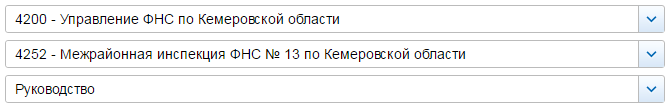 СВЕДЕНИЯ О ДОХОДАХ, ОБ ИМУЩЕСТВЕ И ОБЯЗАТЕЛЬСТВАХ ИМУЩЕСТВЕННОГО ХАРАКТЕРА ГОСУДАРСТВЕННЫХ ГРАЖДАНСКИХ СЛУЖАЩИХ ФНС РОССИИ, А ТАКЖЕ СВЕДЕНИЯ О ДОХОДАХ, ОБ ИМУЩЕСТВЕ И ОБЯЗАТЕЛЬСТВАХ ИМУЩЕСТВЕННОГО ХАРАКТЕРА ИХ СУПРУГОВ И НЕСОВЕРШЕННОЛЕТНИХ ДЕТЕЙ ЗА ПЕРИОД С 1 ЯНВАРЯ 2016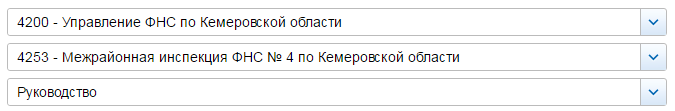 СВЕДЕНИЯ О ДОХОДАХ, ОБ ИМУЩЕСТВЕ И ОБЯЗАТЕЛЬСТВАХ ИМУЩЕСТВЕННОГО ХАРАКТЕРА ГОСУДАРСТВЕННЫХ ГРАЖДАНСКИХ СЛУЖАЩИХ ФНС РОССИИ, А ТАКЖЕ СВЕДЕНИЯ О ДОХОДАХ, ОБ ИМУЩЕСТВЕ И ОБЯЗАТЕЛЬСТВАХ ИМУЩЕСТВЕННОГО ХАРАКТЕРА ИХ СУПРУГОВ И НЕСОВЕРШЕННОЛЕТНИХ ДЕТЕЙ ЗА ПЕРИОД С 1 ЯНВАРЯ 2016№ п/пФамилия и инициалы лица, чьи сведения размещаютсяДолжностьОбъекты недвижимости, находящиеся в собственностиОбъекты недвижимости, находящиеся в собственностиОбъекты недвижимости, находящиеся в собственностиОбъекты недвижимости, находящиеся в собственностиОбъекты недвижимости, находящиеся в пользованииОбъекты недвижимости, находящиеся в пользованииОбъекты недвижимости, находящиеся в пользованииТранспортные средстваТранспортные средстваДекларированный годовой доход (руб.)Сведения об источниках получения средств, за счёт которых совершена сделка (вид приобретенного имущества, источники)Сведения об источниках получения средств, за счёт которых совершена сделка (вид приобретенного имущества, источники)№ п/пФамилия и инициалы лица, чьи сведения размещаютсяДолжностьвид объектавид собственностиплощадь (кв.м)страна расположениявид объектаплощадь (кв.м)страна расположениявидмаркаДекларированный годовой доход (руб.)вид приобретенного имуществаисточники1Дмитрук Наталья ВикторовнаНачальникквартираИндивидуальная52.6Россияавтомобиль легковойNissan, модель: Terrano1676233.36квартираИндивидуальная46Россиясупругжилой домИндивидуальная43.4Россияквартира52.6Россия424969.08земельный участокИндивидуальная447Россия2Андрюков Павел ВикторовичЗаместитель начальникаквартираОбщая долевая - 1/3 доли60.4Россияавтомобиль легковойHONDA, модель: CIVIC1107222.71квартираОбщая совместная77.2Россияавтомобиль легковойTOYOTA, модель: ISTсупругаквартираОбщая долевая - 1/4 доли76.7Россия780квартираОбщая совместная77.2Россиянесовершеннолетний ребёнокквартира77.2Россия0несовершеннолетний ребёнокквартира77.2Россия03Ватлажин Василий ИвановичЗаместитель начальникаквартира78.3Россияавтомобиль легковойTOYOTA, модель: CORONA887680.23несовершеннолетний ребёнокквартираОбщая долевая - 1/3 доли65.9Россия0несовершеннолетний ребёнокквартира78.3Россия0несовершеннолетний ребёнокквартира78.3Россия04Журавлев Виталий ВладимировичЗаместитель начальникаквартираИндивидуальная63.1Россияземельный участок28.8Россия916644.55гаражИндивидуальная28.8Россиянесовершеннолетний ребёнокквартира63.1Россия0супругаквартира63.1Россия437946.98несовершеннолетний ребёнокквартира63.1Россия05Устюжанина Ирина НиколаевнаЗаместитель начальникаквартираИндивидуальная41.1Россия1028266.71квартираИндивидуальная52.3Россия№ п/пФамилия и инициалы лица, чьи сведения размещаютсяДолжностьОбъекты недвижимости, находящиеся в собственностиОбъекты недвижимости, находящиеся в собственностиОбъекты недвижимости, находящиеся в собственностиОбъекты недвижимости, находящиеся в собственностиОбъекты недвижимости, находящиеся в пользованииОбъекты недвижимости, находящиеся в пользованииОбъекты недвижимости, находящиеся в пользованииТранспортные средстваТранспортные средстваДекларированный годовой доход (руб.)Сведения об источниках получения средств, за счёт которых совершена сделка (вид приобретенного имущества, источники)Сведения об источниках получения средств, за счёт которых совершена сделка (вид приобретенного имущества, источники)№ п/пФамилия и инициалы лица, чьи сведения размещаютсяДолжностьвид объектавид собственностиплощадь (кв.м)страна расположениявид объектаплощадь (кв.м)страна расположениявидмаркаДекларированный годовой доход (руб.)вид приобретенного имуществаисточники1Волошина Зоя НиколаевнаНачальникквартираИндивидуальная132.4Россия2113795.05квартираОбщая долевая - 1/2 доли94.5Россия2Альников Владимир ГеннадьевичЗаместитель начальникаквартираОбщая долевая - 1/2 доли57.9Россия1563179.73квартираОбщая долевая - 1/3 доли51.3Россиянесовершеннолетний ребёнокквартира57.9Россия0супругаквартираОбщая долевая - 1/2 доли57.9Россия883027.91квартираИндивидуальная76.1Россияземельный участокИндивидуальная1500Россиянесовершеннолетний ребёнокквартира57.9Россия0несовершеннолетний ребёнокквартира57.9Россия03Горячих Наталья ГеоргиевнаЗаместитель начальникаквартираИндивидуальная67Россияавтомобиль легковойKIA, модель: JD CEED1419468.27квартираИндивидуальная34.5Россиясупругквартира67Россия758432.874Зинова Юлия ГригорьевнаЗаместитель начальникаквартираИндивидуальная60.1Россияавтомобиль легковойMAZDA 3906462.56несовершеннолетний ребёнокквартира60.1Россия20005Латкина Любовь АлексеевнаЗаместитель начальникажилой домИндивидуальная51.9Россия1649629.03квартираОбщая долевая - 1/2 доли40.9Россияземельный участокИндивидуальная687.11Россия6Поздняков Кирилл ИгоревичЗаместитель начальникаквартираОбщая совместная70.7Россияавтомобиль легковойKИА, модель: SPORTAGE1854540.23квартираОбщая совместная65.3РоссиясупругаквартираОбщая совместная70.7Россияавтомобиль легковойKIA, модель: RIO116637.94несовершеннолетний ребёнокквартира70.7Россия07Шерина Елена ФедоровнаЗаместитель начальникажилой домИндивидуальная39.9Россияквартира61.4Россия1331173.67земельный участокИндивидуальная1099Россиянесовершеннолетний ребёнокквартираОбщая долевая - 1/4 доли61.4Россия4022.99№ п/пФамилия и инициалы лица, чьи сведения размещаютсяДолжностьОбъекты недвижимости, находящиеся в собственностиОбъекты недвижимости, находящиеся в собственностиОбъекты недвижимости, находящиеся в собственностиОбъекты недвижимости, находящиеся в собственностиОбъекты недвижимости, находящиеся в пользованииОбъекты недвижимости, находящиеся в пользованииОбъекты недвижимости, находящиеся в пользованииТранспортные средстваТранспортные средстваДекларированный годовой доход (руб.)Сведения об источниках получения средств, за счёт которых совершена сделка (вид приобретенного имущества, источники)Сведения об источниках получения средств, за счёт которых совершена сделка (вид приобретенного имущества, источники)№ п/пФамилия и инициалы лица, чьи сведения размещаютсяДолжностьвид объектавид собственностиплощадь (кв.м)страна расположениявид объектаплощадь (кв.м)страна расположениявидмаркаДекларированный годовой доход (руб.)вид приобретенного имуществаисточники1Карцева Людмила НиколаевнаНачальникквартираИндивидуальная58.6Россия1834349.89квартираИндивидуальная45.1РоссиягаражИндивидуальная30РоссиягаражИндивидуальная30Россияземельный участокИндивидуальная30Россияземельный участокИндивидуальная30РоссиясупругквартираОбщая долевая - 1/2 доли42.9Россия4069742Старостенко Елена СергеевнаЗаместитель начальникажилой домИндивидуальная32.5Россия1174624.14квартираОбщая долевая - 1/2 доли68.9РоссияквартираОбщая совместная43.7Россияземельный участокИндивидуальная509Россия3Чеканова Елена ГеннадьевнаЗаместитель начальникаквартираОбщая долевая - 1/3 доли61.4Россия1263724.87квартираИндивидуальная44.1Россияземельный участокОбщая долевая - 1/2 доли1399РоссиясупругквартираОбщая долевая - 1/3 доли61.4Россияавтомобиль легковойNISSAN QASHQAI1858327.59земельный участокОбщая долевая - 1/2 доли1399Россиявид: "иное мототранспортное средство"GLADIATOR, модель: C330 FLмоторная лодкаГладиатор, модель: С330несовершеннолетний ребёнокквартираОбщая долевая - 1/3 доли61.4Россия20004Шабурова Елена СергеевнаЗаместитель начальникаквартираОбщая долевая - 1/3 доли61Россия950743.64несовершеннолетний ребёнокквартира61Россия6000супругквартираОбщая долевая - 2/3 доли61Россияавтомобиль легковойTOYOTA, модель: CAMRY2869517.95гаражИндивидуальная27.2РоссиягаражИндивидуальная28РоссиягаражИндивидуальная28РоссиягаражИндивидуальная28Россияземельный участокИндивидуальная29.4Россияземельный участокИндивидуальная29.3Россияземельный участокИндивидуальная30Россияземельный участокИндивидуальная30Россиянесовершеннолетний ребёнокквартира61Россия0№ п/пФамилия и инициалы лица, чьи сведения размещаютсяДолжностьОбъекты недвижимости, находящиеся в собственностиОбъекты недвижимости, находящиеся в собственностиОбъекты недвижимости, находящиеся в собственностиОбъекты недвижимости, находящиеся в собственностиОбъекты недвижимости, находящиеся в пользованииОбъекты недвижимости, находящиеся в пользованииОбъекты недвижимости, находящиеся в пользованииТранспортные средстваТранспортные средстваДекларированный годовой доход (руб.)Сведения об источниках получения средств, за счёт которых совершена сделка (вид приобретенного имущества, источники)Сведения об источниках получения средств, за счёт которых совершена сделка (вид приобретенного имущества, источники)№ п/пФамилия и инициалы лица, чьи сведения размещаютсяДолжностьвид объектавид собственностиплощадь (кв.м)страна расположениявид объектаплощадь (кв.м)страна расположениявидмаркаДекларированный годовой доход (руб.)вид приобретенного имуществаисточники1Картавая Галина ВалентиновнаНачальникквартираОбщая долевая - 1/4 доли94.7Россия1600942.77квартираОбщая долевая - 1/4 доли94.7РоссияквартираОбщая совместная51.7Россияземельный участокОбщая долевая - 1/2 доли1744РоссиясупругквартираОбщая долевая - 1/4 доли94.7Россияавтомобиль легковойTOYOTA, модель: HILUX778462.65квартираОбщая долевая - 1/4 доли94.7РоссиямотоциклLIFAN LF200ZH-3, модель: LIFAN LF200ZH-3квартираОбщая совместная51.7Россияземельный участокОбщая долевая - 1/2 доли1744Россияземельный участокИндивидуальная1500Россия2Лазарева Ольга МихайловнаЗаместитель начальникажилой домИндивидуальная35Россия1217606.49квартираОбщая долевая - 1/2 доли32РоссияквартираИндивидуальная50.5Россияземельный участокИндивидуальная2100Россияземельный участокИндивидуальная1000Россияземельный участокИндивидуальная780Россия3Лебедкина Светлана ВладимировнаЗаместитель начальникаквартираИндивидуальная30.2Россияавтомобиль легковойШевроле, модель: KL1T ABEO1009379.364Сидоренко Вячеслав ГеннадиевичЗаместитель начальникаквартираИндивидуальная93.6РоссияавтоприцепМЗСА817701, модель: МЗСА8177011015176.43несовершеннолетний ребёнокквартира93.6Россия0супругаквартира93.6Россияавтомобиль легковойSUBARU FORESTER, модель: SUBARU FORESTER543939.38№ п/пФамилия и инициалы лица, чьи сведения размещаютсяДолжностьОбъекты недвижимости, находящиеся в собственностиОбъекты недвижимости, находящиеся в собственностиОбъекты недвижимости, находящиеся в собственностиОбъекты недвижимости, находящиеся в собственностиОбъекты недвижимости, находящиеся в пользованииОбъекты недвижимости, находящиеся в пользованииОбъекты недвижимости, находящиеся в пользованииТранспортные средстваТранспортные средстваДекларированный годовой доход (руб.)Сведения об источниках получения средств, за счёт которых совершена сделка (вид приобретенного имущества, источники)Сведения об источниках получения средств, за счёт которых совершена сделка (вид приобретенного имущества, источники)№ п/пФамилия и инициалы лица, чьи сведения размещаютсяДолжностьвид объектавид собственностиплощадь (кв.м)страна расположениявид объектаплощадь (кв.м)страна расположениявидмаркаДекларированный годовой доход (руб.)вид приобретенного имуществаисточники1Кириллова Марина ЮрьевнаНачальникквартираИндивидуальная61.4Россия1697204.52Воробьева Татьяна ЕгоровнаЗаместитель начальникаквартираОбщая совместная80.9Россия1053445.26несовершеннолетний ребёнокквартира80.9Россия0супругквартираОбщая совместная80.9Россияавтомобиль легковойSKODA, модель: OCTAVIA0квартираОбщая долевая - 1/2 доли61.5Россия3Гааг Елена ИвановнаЗаместитель начальникаквартираОбщая совместная47.6Россияземельный участок500Россияавтомобиль легковойМицубиси Ланцер1171426.03земельный участокИндивидуальная1000Россияавтомобиль легковойВАЗ 21124супругквартираОбщая совместная47.6Россия862616.33несовершеннолетний ребёнокквартира47.6Россия10004Грек Галина ВикторовнаЗаместитель начальникаквартираИндивидуальная62.2Россия1372715.08супругквартираОбщая долевая - 1/3 доли44.2Россияквартира35.6Россия116041.61комнатаИндивидуальная16.9Россиянесовершеннолетний ребёнокквартира62.2Россия0№ п/пФамилия и инициалы лица, чьи сведения размещаютсяДолжностьОбъекты недвижимости, находящиеся в собственностиОбъекты недвижимости, находящиеся в собственностиОбъекты недвижимости, находящиеся в собственностиОбъекты недвижимости, находящиеся в собственностиОбъекты недвижимости, находящиеся в пользованииОбъекты недвижимости, находящиеся в пользованииОбъекты недвижимости, находящиеся в пользованииТранспортные средстваТранспортные средстваДекларированный годовой доход (руб.)Сведения об источниках получения средств, за счёт которых совершена сделка (вид приобретенного имущества, источники)Сведения об источниках получения средств, за счёт которых совершена сделка (вид приобретенного имущества, источники)№ п/пФамилия и инициалы лица, чьи сведения размещаютсяДолжностьвид объектавид собственностиплощадь (кв.м)страна расположениявид объектаплощадь (кв.м)страна расположениявидмаркаДекларированный годовой доход (руб.)вид приобретенного имуществаисточники1Людвиг Светлана ИгоревнаНачальникквартираОбщая долевая - 1/2 доли67Россияземельный участок21.6Россия1946980.66квартираИндивидуальная52РоссиягаражИндивидуальная21.6Россия2Кузнецова Татьяна АлександровнаЗаместитель начальникаквартираОбщая долевая - 1/2 доли67.7Россия1464584.4супругквартираИндивидуальная44.7Россияквартира67.7Россияавтомобиль легковойИнфинити, модель: ЕХ-25236916.6вид имущества: иные строения, помещения и сооружения (нежилое помещение)Индивидуальная95.4Россия3Пронякина Елена ЮрьевнаЗаместитель начальникажилой домОбщая долевая - 1/2 доли38.3Россия1437734.59квартираОбщая долевая - 1/2 доли82.9РоссияквартираИндивидуальная61Россияземельный участокОбщая долевая - 1/2 доли2500РоссиясупругквартираОбщая долевая - 1/2 доли82.9Россияземельный участок23.7Россияавтомобиль легковойТойота, модель: КАМРИ2570305.82гаражИндивидуальная23.7Россияземельный участокОбщая долевая - 1/2 доли1500Россия4Сазыкина Елена АнатольевнаЗаместитель начальникаквартираОбщая долевая - 5/12 доли79.4Россия1789897.9дачаИндивидуальная40.2Россияземельный участокИндивидуальная1091Россия№ п/пФамилия и инициалы лица, чьи сведения размещаютсяДолжностьОбъекты недвижимости, находящиеся в собственностиОбъекты недвижимости, находящиеся в собственностиОбъекты недвижимости, находящиеся в собственностиОбъекты недвижимости, находящиеся в собственностиОбъекты недвижимости, находящиеся в пользованииОбъекты недвижимости, находящиеся в пользованииОбъекты недвижимости, находящиеся в пользованииТранспортные средстваТранспортные средстваДекларированный годовой доход (руб.)Сведения об источниках получения средств, за счёт которых совершена сделка (вид приобретенного имущества, источники)Сведения об источниках получения средств, за счёт которых совершена сделка (вид приобретенного имущества, источники)№ п/пФамилия и инициалы лица, чьи сведения размещаютсяДолжностьвид объектавид собственностиплощадь (кв.м)страна расположениявид объектаплощадь (кв.м)страна расположениявидмаркаДекларированный годовой доход (руб.)вид приобретенного имуществаисточники1Моисеенко Светлана НиколаевнаНачальникжилой дом268Россия4733557.77супругжилой домИндивидуальная268Россияавтомобиль легковойМицубиси, модель: Паджеро1079000квартираИндивидуальная59.99Россияземельный участокИндивидуальная1310Россия2Аксенова Светлана НиколаевнаЗаместитель начальникаквартираОбщая долевая - 1/2 доли77.1Россияавтомобиль легковойCHEVROLET KL1J1049818.89дачаИндивидуальная55.1Россияземельный участокИндивидуальная500РоссиясупругквартираОбщая долевая - 1/2 доли77.1Россияземельный участок22.9Россияавтомобиль легковойHyundai IX-35243888.58гаражИндивидуальная22.9Россиянесовершеннолетний ребёнокквартира77.1Россия03Бердникова Светлана НиколаевнаЗаместитель начальникаквартираОбщая долевая - 1/4 доли77.7Россия2937637.23квартираИндивидуальная83.3Россиясупругжилой домИндивидуальная26.3Россия1213522.65квартираОбщая долевая - 1/4 доли77.7Россияземельный участокИндивидуальная480Россия4Егудина Наталья ЮрьевнаЗаместитель начальникаквартира80.2Россия1207609.44супругквартираИндивидуальная80.2Россияавтомобиль легковойTOYOTA LAND CRUISER PRADO683152.74несовершеннолетний ребёнокквартира80.2Россия05Минсабирова Лариса АлександровнаЗаместитель начальникаквартираИндивидуальная45.6Россияжилой дом177.5Россия1304319.91супругжилой домИндивидуальная177.5Россияавтомобиль легковойВАЗ21041461770.51квартираОбщая долевая - 1/2 доли60Россияавтомобиль легковойNISSAN X-TRAILземельный участокИндивидуальная1413Россия№ п/пФамилия и инициалы лица, чьи сведения размещаютсяДолжностьОбъекты недвижимости, находящиеся в собственностиОбъекты недвижимости, находящиеся в собственностиОбъекты недвижимости, находящиеся в собственностиОбъекты недвижимости, находящиеся в собственностиОбъекты недвижимости, находящиеся в пользованииОбъекты недвижимости, находящиеся в пользованииОбъекты недвижимости, находящиеся в пользованииТранспортные средстваТранспортные средстваДекларированный годовой доход (руб.)Сведения об источниках получения средств, за счёт которых совершена сделка (вид приобретенного имущества, источники)Сведения об источниках получения средств, за счёт которых совершена сделка (вид приобретенного имущества, источники)№ п/пФамилия и инициалы лица, чьи сведения размещаютсяДолжностьвид объектавид собственностиплощадь (кв.м)страна расположениявид объектаплощадь (кв.м)страна расположениявидмаркаДекларированный годовой доход (руб.)вид приобретенного имуществаисточники1Аверина Василиса АнатольевнаНачальникквартираИндивидуальная28.8Россия1476574.78несовершеннолетний ребёнокквартира28.8Россия02Александрова Татьяна ВадимовнаЗаместитель начальникаквартираОбщая совместная59.7Россия1053124.3квартираОбщая долевая - 1/2 доли44.1РоссиясупругквартираОбщая совместная59.7Россияавтомобиль легковойToyota Corolla609596.783Карабейникова Татьяна АнатольевнаЗаместитель начальникажилой домИндивидуальная37.8Россияавтомобиль легковойМицубиси Outlender1223492.71квартираОбщая долевая - 1/2 доли59.8РоссияквартираИндивидуальная40.9Россияземельный участокИндивидуальная861РоссиясупругквартираОбщая долевая - 1/2 доли59.8Россияземельный участок43.2Россияавтомобиль легковойМицубиси Паджеро2271994.89гаражИндивидуальная43.2Россиянесовершеннолетний ребёнокквартира59.8Россия0№ п/пФамилия и инициалы лица, чьи сведения размещаютсяДолжностьОбъекты недвижимости, находящиеся в собственностиОбъекты недвижимости, находящиеся в собственностиОбъекты недвижимости, находящиеся в собственностиОбъекты недвижимости, находящиеся в собственностиОбъекты недвижимости, находящиеся в пользованииОбъекты недвижимости, находящиеся в пользованииОбъекты недвижимости, находящиеся в пользованииТранспортные средстваТранспортные средстваДекларированный годовой доход (руб.)Сведения об источниках получения средств, за счёт которых совершена сделка (вид приобретенного имущества, источники)Сведения об источниках получения средств, за счёт которых совершена сделка (вид приобретенного имущества, источники)№ п/пФамилия и инициалы лица, чьи сведения размещаютсяДолжностьвид объектавид собственностиплощадь (кв.м)страна расположениявид объектаплощадь (кв.м)страна расположениявидмаркаДекларированный годовой доход (руб.)вид приобретенного имуществаисточники1Заварыкина Наталья ВикторовнаЗаместитель начальникаквартираИндивидуальная65.2Россияавтомобиль легковойKIA SORENTO926864.72автомобиль легковойHonda insightсупруггаражИндивидуальная21.3Россияквартира65.2Россияавтоприцеп8213А7743084.13земельный участок21.3Россиянесовершеннолетний ребёнокквартира65.2Россия0несовершеннолетний ребёнокквартира65.2Россия115432Ильчук Андрей БорисовичЗаместитель начальникаквартираИндивидуальная52.9Россия980397.8квартираИндивидуальная77.3РоссияквартираОбщая долевая - 3/4 доли70.3РоссиясупругаквартираИндивидуальная19Россияквартира52.9Россия615747.72квартираОбщая долевая - 1/4 доли70.3Россиянесовершеннолетний ребёнокквартира52.9Россия03Митрофанова Татьяна ИвановнаЗаместитель начальникажилой домОбщая совместная76Россия1238471земельный участокОбщая совместная1020Россиясупругжилой домОбщая совместная76Россияавтомобиль легковойGREAT WALL CC 6461 КМ29262498земельный участокОбщая совместная1020РоссияавтобусHYUNDAI GRACE4Подрябинкина Ольга ЛеонидовнаИсполняющий обязанности начальникаквартираИндивидуальная64Россияземельный участок37.9Россия1704074.2гаражИндивидуальная37.9РоссиясупругквартираИндивидуальная43Россияквартира64Россияавтомобиль легковойHYUNDAI SANTA FE11158481. квартира1. доход по основному месту работы лица, представившего справку
2. доход по основному месту работы супруги (супруга) лица, представившего справку
3. кредит наличнымиквартира49.82Россиягараж37.9Россияземельный участок37.9Россия№ п/пФамилия и инициалы лица, чьи сведения размещаютсяДолжностьОбъекты недвижимости, находящиеся в собственностиОбъекты недвижимости, находящиеся в собственностиОбъекты недвижимости, находящиеся в собственностиОбъекты недвижимости, находящиеся в собственностиОбъекты недвижимости, находящиеся в пользованииОбъекты недвижимости, находящиеся в пользованииОбъекты недвижимости, находящиеся в пользованииТранспортные средстваТранспортные средстваДекларированный годовой доход (руб.)Сведения об источниках получения средств, за счёт которых совершена сделка (вид приобретенного имущества, источники)Сведения об источниках получения средств, за счёт которых совершена сделка (вид приобретенного имущества, источники)№ п/пФамилия и инициалы лица, чьи сведения размещаютсяДолжностьвид объектавид собственностиплощадь (кв.м)страна расположениявид объектаплощадь (кв.м)страна расположениявидмаркаДекларированный годовой доход (руб.)вид приобретенного имуществаисточники1Перелыгина Людмила ВасильевнаНачальникквартираОбщая долевая - 1/2 доли33.5Россияквартира33.5Россия1650429.87квартираИндивидуальная32.9РоссиягаражОбщая долевая - 1/3 доли19.08Россияземельный участокИндивидуальная657Россияземельный участокИндивидуальная21Россия2Баландова Елена ПавловнаЗаместитель начальникаквартираИндивидуальная60.2Россия1124954.03квартираИндивидуальная34.8РоссиясупруггаражИндивидуальная21Россияквартира60.2Россияавтомобиль легковойГАЗ-3110, модель: Волга348199.29земельный участокИндивидуальная21Россияземельный участок612Россияавтомобиль грузовойГАЗ-3302 Газель (тент)3Тарарова Ольга ЛеонидовнаЗаместитель начальникаквартираОбщая долевая - 1/3 доли63.8Россияавтомобиль легковойHyundai Solaris858805.5супругжилой домИндивидуальная30.8Россияавтомобиль легковойSuzuki Eskudo379455квартираОбщая долевая - 1/3 доли63.8РоссияавтоприцепПрицеп к л/а 821303земельный участокИндивидуальная2002.83Россия4Трофимович Сергей ЮрьевичЗаместитель начальникаквартираОбщая долевая - 1/3 доли52.1Россияавтомобиль легковойTOYOTA COROLLA910850.32гаражИндивидуальная19.08Россияземельный участокИндивидуальная19.1РоссиясупругаквартираОбщая долевая - 1/3 доли52.1Россия379692.95№ п/пФамилия и инициалы лица, чьи сведения размещаютсяДолжностьОбъекты недвижимости, находящиеся в собственностиОбъекты недвижимости, находящиеся в собственностиОбъекты недвижимости, находящиеся в собственностиОбъекты недвижимости, находящиеся в собственностиОбъекты недвижимости, находящиеся в пользованииОбъекты недвижимости, находящиеся в пользованииОбъекты недвижимости, находящиеся в пользованииТранспортные средстваТранспортные средстваДекларированный годовой доход (руб.)Сведения об источниках получения средств, за счёт которых совершена сделка (вид приобретенного имущества, источники)Сведения об источниках получения средств, за счёт которых совершена сделка (вид приобретенного имущества, источники)№ п/пФамилия и инициалы лица, чьи сведения размещаютсяДолжностьвид объектавид собственностиплощадь (кв.м)страна расположениявид объектаплощадь (кв.м)страна расположениявидмаркаДекларированный годовой доход (руб.)вид приобретенного имуществаисточники1Усманова Надежда ВладимировнаНачальникквартираИндивидуальная65.5Россия1677827.12супругжилой домИндивидуальная37.9Россияквартира65.5Россияавтомобиль легковойТойота Лексус, модель: RX 300425601.17земельный участокИндивидуальная931Россияавтомобиль легковойЛада, модель: 2170302Рыженков Юрий ЮрьевичЗаместитель начальникаквартираИндивидуальная33Россияквартира75.1Россия1057921.3супругаквартираИндивидуальная75.1Россия666580.473Фишер Надежда ВикторовнаЗаместитель начальникаквартираИндивидуальная60.8Россия1186130.474Шадринцева Татьяна ЕвгеньевнаЗаместитель начальникаквартираОбщая долевая - 1/20 доли67Россия1030973.68супругземельный участокИндивидуальная1796.03Россияквартира67Россияавтомобиль легковойТойота Раф 40№ п/пФамилия и инициалы лица, чьи сведения размещаютсяДолжностьОбъекты недвижимости, находящиеся в собственностиОбъекты недвижимости, находящиеся в собственностиОбъекты недвижимости, находящиеся в собственностиОбъекты недвижимости, находящиеся в собственностиОбъекты недвижимости, находящиеся в пользованииОбъекты недвижимости, находящиеся в пользованииОбъекты недвижимости, находящиеся в пользованииТранспортные средстваТранспортные средстваДекларированный годовой доход (руб.)Сведения об источниках получения средств, за счёт которых совершена сделка (вид приобретенного имущества, источники)Сведения об источниках получения средств, за счёт которых совершена сделка (вид приобретенного имущества, источники)№ п/пФамилия и инициалы лица, чьи сведения размещаютсяДолжностьвид объектавид собственностиплощадь (кв.м)страна расположениявид объектаплощадь (кв.м)страна расположениявидмаркаДекларированный годовой доход (руб.)вид приобретенного имуществаисточники1Авдюшкина Наталья АнатольевнаНачальникквартираИндивидуальная42.8Россияавтомобиль легковойКIA DE RIO1735355.75квартираИндивидуальная38.3Россия2Болучевский Сергей СергеевичЗаместитель начальникаквартираОбщая долевая - 17/20 доли78.2Россияавтомобиль легковойTOYOTA CAMRY1050174.86квартираОбщая долевая - 1/3 доли61Россиянесовершеннолетний ребёнокквартира78.2Россия0несовершеннолетний ребёнокквартираОбщая долевая - 1/20 доли78.2Россия1000супругаквартираОбщая долевая - 1/20 доли78.2Россия41398.78несовершеннолетний ребёнокквартираОбщая долевая - 1/20 доли78.2Россия03Макарова Дина ЮрьевнаЗаместитель начальникаквартира54Россия1285320.83несовершеннолетний ребёнокквартира54Россия04Плакидин Сергей ИвановичЗаместитель начальникажилой домОбщая совместная25.35Россияквартира87.9Россияавтомобиль легковойМазда, модель: 61297700.6гаражИндивидуальная18Россияземельный участок20.9Россияавтомобиль легковойHYUNDAI TUCSONземельный участокОбщая совместная600Россиясупругажилой домОбщая совместная28.35Россия395812.28квартираОбщая долевая - 1/3 доли87.9Россияземельный участокОбщая совместная600Россия№ п/пФамилия и инициалы лица, чьи сведения размещаютсяДолжностьОбъекты недвижимости, находящиеся в собственностиОбъекты недвижимости, находящиеся в собственностиОбъекты недвижимости, находящиеся в собственностиОбъекты недвижимости, находящиеся в собственностиОбъекты недвижимости, находящиеся в пользованииОбъекты недвижимости, находящиеся в пользованииОбъекты недвижимости, находящиеся в пользованииТранспортные средстваТранспортные средстваДекларированный годовой доход (руб.)Сведения об источниках получения средств, за счёт которых совершена сделка (вид приобретенного имущества, источники)Сведения об источниках получения средств, за счёт которых совершена сделка (вид приобретенного имущества, источники)№ п/пФамилия и инициалы лица, чьи сведения размещаютсяДолжностьвид объектавид собственностиплощадь (кв.м)страна расположениявид объектаплощадь (кв.м)страна расположениявидмаркаДекларированный годовой доход (руб.)вид приобретенного имуществаисточники1Игнатьева Елена АлександровнаИ.о. начальника инспекцииквартираИндивидуальная47.7Россияавтомобиль легковойХендай, модель: Гетц1205522.28№ п/пФамилия и инициалы лица, чьи сведения размещаютсяДолжностьОбъекты недвижимости, находящиеся в собственностиОбъекты недвижимости, находящиеся в собственностиОбъекты недвижимости, находящиеся в собственностиОбъекты недвижимости, находящиеся в собственностиОбъекты недвижимости, находящиеся в пользованииОбъекты недвижимости, находящиеся в пользованииОбъекты недвижимости, находящиеся в пользованииТранспортные средстваТранспортные средстваДекларированный годовой доход (руб.)Сведения об источниках получения средств, за счёт которых совершена сделка (вид приобретенного имущества, источники)Сведения об источниках получения средств, за счёт которых совершена сделка (вид приобретенного имущества, источники)№ п/пФамилия и инициалы лица, чьи сведения размещаютсяДолжностьвид объектавид собственностиплощадь (кв.м)страна расположениявид объектаплощадь (кв.м)страна расположениявидмаркаДекларированный годовой доход (руб.)вид приобретенного имуществаисточники1Назарова Татьяна ВладимировнаНачальникжилой домИндивидуальная35.1Россия2025955.9квартираОбщая совместная60.6Россияземельный участокИндивидуальная1701Россияземельный участокИндивидуальная1700РоссиясупругквартираОбщая совместная60.6Россияавтомобиль легковойЛада, модель: ИКСрей Ж 430414766.241. автомобиль легковой1. доход от продажи имущества
2. накопления за предыдущие годы2Ватанина Лариса ВитальевнаЗаместитель начальникаквартираОбщая долевая - 1/2 доли43.1Россия1070547.35супругквартираОбщая совместная43.1Россияавтомобиль легковойKIA, модель: SPORTAGE167252.83квартираОбщая долевая - 5/12 доли52.9РоссиядачаИндивидуальная100Россияземельный участокИндивидуальная907Россия3Ивашкина Лариса ГеннадьевнаЗаместитель начальникаквартираОбщая долевая - 1/4 доли58.1Россияавтомобиль легковойХендай, модель: Акцент1092601.521. квартира1. кредитквартираОбщая совместная32Россиясупругжилой домИндивидуальная54.5Россияземельный участок19.3Россияавтомобиль легковойsuzuki, модель: SX4 хэтчбек1109650.671. квартира1. кредитквартираОбщая долевая - 1/4 доли58.1РоссияквартираОбщая совместная32РоссиягаражИндивидуальная19.3Россияземельный участокИндивидуальная1150Россия4Мерная Ольга ВикторовнаЗаместитель начальникаквартираОбщая долевая - 1/3 доли64.1Россияземельный участок25Россияавтомобиль легковойTOYOTA, модель: RAV41216122.78квартираИндивидуальная52.7РоссиягаражОбщая совместная25Россияземельный участокИндивидуальная1504.71Россиясупругжилой домИндивидуальная65.6Россияземельный участок25Россия9780.95жилой домИндивидуальная26.3РоссияквартираОбщая долевая - 1/3 доли64.1РоссияквартираОбщая долевая - 1/3 доли46.6РоссиягаражОбщая совместная25Россияземельный участокИндивидуальная670Россияземельный участокИндивидуальная670Россия№ п/пФамилия и инициалы лица, чьи сведения размещаютсяДолжностьОбъекты недвижимости, находящиеся в собственностиОбъекты недвижимости, находящиеся в собственностиОбъекты недвижимости, находящиеся в собственностиОбъекты недвижимости, находящиеся в собственностиОбъекты недвижимости, находящиеся в пользованииОбъекты недвижимости, находящиеся в пользованииОбъекты недвижимости, находящиеся в пользованииТранспортные средстваТранспортные средстваДекларированный годовой доход (руб.)Сведения об источниках получения средств, за счёт которых совершена сделка (вид приобретенного имущества, источники)Сведения об источниках получения средств, за счёт которых совершена сделка (вид приобретенного имущества, источники)№ п/пФамилия и инициалы лица, чьи сведения размещаютсяДолжностьвид объектавид собственностиплощадь (кв.м)страна расположениявид объектаплощадь (кв.м)страна расположениявидмаркаДекларированный годовой доход (руб.)вид приобретенного имуществаисточники1Титова Наталья НиколаевнаНачальникквартираОбщая долевая - 1/2 доли78.5Россияавтомобиль легковойтойота RAV 42056036несовершеннолетний ребёнокквартираОбщая долевая - 1/2 доли78.5Россия02Панкратова Светлана ВладимировнаЗаместитель начальникаквартираОбщая совместная32.47Россияавтомобиль легковойтойота ярис1287798квартираИндивидуальная44.1Россия3Трошина Лариса СтаниславовнаЗаместитель начальникаквартираИндивидуальная63.9Россияавтомобиль легковойВАЗ 32 1213855320земельный участокИндивидуальная9000Россияземельный участокИндивидуальная1000.71РоссиясупругквартираОбщая долевая - 1/4 доли84.1Россияквартира63.9Россияавтомобиль легковойХЕНДЭ Елантра13228634Штейнбрехер Альбина НиколаевнаЗаместитель начальникаквартираИндивидуальная61.4Россия1366261.3квартираОбщая совместная40.3РоссиясупругквартираОбщая совместная40.3Россияквартира61.4Россияавтомобиль легковойтойота асис618859.26автомобиль легковойниссан куб 2001 г.в.